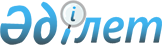 О внесении изменении в постановление акимата Казалинского района от 28 марта 2011 года N 109 "Об организации проведения призыва граждан на срочную воинскую службу в апреле-июне и октябре-декабре 2011 года"
					
			Утративший силу
			
			
		
					Постановление Казалинского районного акимата Кызылординской области от 25 ноября 2011 года N 37. Зарегистрировано Департаментом юстиции Кызылординской области 05 декабря 2011 года за N 10-4-161. Утратило силу - постановлением Казалинского районного акимата Кызылординской области от 09 февраля 2012 года N 58.      Сноска. Утратило силу - Постановлением Казалинского районного акимата Кызылординской области от 09.02.2012 N 58.

      В соответствии с Законами Республики Казахстан от 24 марта 1998 года "О нормативных правовых актах" и от 23 января 2001 года "О местном государственном управлении и самоуправлении в Республике Казахстан" акимат Казалинского района ПОСТАНОВЛЯЕТ:



      1. Внести в постановление акимата Казалинского района от 28 марта 2011 года N 109 "Об организации проведения призыва граждан на срочную воинскую службу в апреле-июне и октябре-декабре 2011 года" (зарегистрирован в реестре нормативных правовых актов за номером 10-4-146 от 5 апреля 2011 года, опубликовано в районной газете "Казалы" 9 апреля 2011 года N 33) следующее изменения:



      в приложении 1 к указанному постановлению:

      ввести в состав районной призывной комиссии Бекжанова Еркебулана Маратовича, заведующего отделом государственной правовой работы государственного учреждения "Аппарат акима Казалинского района", заместитель председателя комиссии;

      вывести из состава указанной комиссии Рахметова Галымжана Омирзаковича.



      2. Контроль за исполнением настоящего постановления возложить на заместителя акима Казалинского района Б.Жолтаеву



      3. Настоящее постановление вводится в действие после его первого официального опубликования.      Исполняющий обязанности

      акима района                                       С. Аманов  
					© 2012. РГП на ПХВ «Институт законодательства и правовой информации Республики Казахстан» Министерства юстиции Республики Казахстан
				